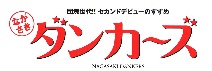 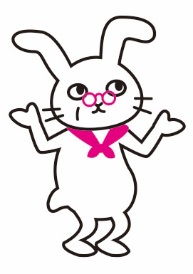 団塊シニア世代「仲間づくり」「居場所づくり」を後押し！「ながさきダンカーズ倶楽部」に参加しませんか!!団塊シニア世代のセカンドデビュー！を目的に、「仲間づくり」「出番づくり」「居場所づくり」の活動をおこなっています。「例会」は毎月第3木曜日16時から長崎市民会館orアマランスで実施。現在登録会員数は約１２0名。例会後に行われる「居酒屋交流会」も大人気で、自分のやりたいことや悩んでいることなど、みんなでワイワイガヤガヤと語り合う楽しいプラットホームです。だれでも自由に参加できます。ただし、現職時代の肩書やら自慢話はご法度です。　　～一度、例会にご参加ください！～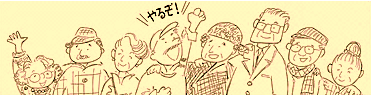 これから定年を迎える世代や団塊シニア世代が集いセカンドデビューをみんなで後押し！「仲間づくり」や「出番づくり」の場《それぞれの世代が交流するプラットホーム》です＊入会金はありません。参加費各回500円。入退会自由です。＊問い合わせ：090‐3200‐6922（事務局中川）〒850-0022　長崎市馬町21-1長崎市市民活動センター「ランタナ」内　ながさきダンカーズ倶楽部　　　　　　　　（ホームページ）　ながさきダンカーズ　検索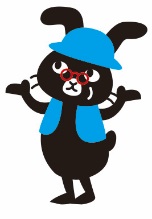 　　　http://www.n-dankers.org/●ながさきダンカーズ倶楽部入会申込書　　　　　　　　（申込み：　　　年　　月　　日）お名前誕生年性別　　　年　　男性・女性連絡先電話（携帯）　　　　　　　　　　　　　　　　　　　　　住所〒電話（携帯）　　　　　　　　　　　　　　　　　　　　　住所〒電話（携帯）　　　　　　　　　　　　　　　　　　　　　住所〒連絡先E-mail：　　　　　　　　　　　　　　　@E-mail：　　　　　　　　　　　　　　　@E-mail：　　　　　　　　　　　　　　　@